SituationIm Rahmen Ihrer Ausbildung zur Bankkauffrau bzw. zum Bankkaufmann sind Sie in der Abteilung Controlling der Sparbank AG in Bürglingen eingesetzt.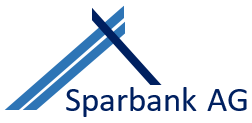 Die Prokuristin der Haaber GmbH, Frau Schuster, hat für kommende Woche einen Termin mit dem zuständigen Firmenkundenberater in der Filiale vereinbart, um über günstigere Konditionen für die verschiedenen Produkte der Bankverbindung zur verhandeln. Gegenwärtig rentiert sich die Kundenbeziehung zur Haaber GmbH. Werden Konditionen zugunsten der Kundenvorstellungen angepasst, muss die Sparbank AG genau prüfen, ob sich das Geschäft für sie weiterhin lohnt.Sie haben die Aufgabe, dem zuständigen Kundenberater Herrn Renner die notwendigen Informationen und Daten für dieses Gespräch zur Verfügung zu stellen. Dazu finden Sie eine Intranet-Mitteilung in Ihrem Postfach.AufträgeErstellen Sie ein Schema für die Berechnung der Deckungsbeiträge I – III.LösungshinweisKonditionenbeiträge der Aktivgeschäfte+	Konditionenbeiträge der Passivgeschäfte=	Deckungsbeitrag I+	direkt zurechenbare Provisionserlöse-	direkt zurechenbare Standard-Einzelkosten=	Deckungsbeitrag II-	anteilige Eigenkapitalkosten für Aktivprodukte-	direkt zurechenbare Risikokosten für Aktivprodukte=	Deckungsbeitrag IIIBerechnen Sie die Deckungsbeiträge I, II und III im Schnitt der vergangenen 12 Monate.LösungshinweisVgl. WBK-LF11-LS10-Deckungsbeitrag_Kalkulation.xlsx – Tabellenblatt „aktuelle Konditionen“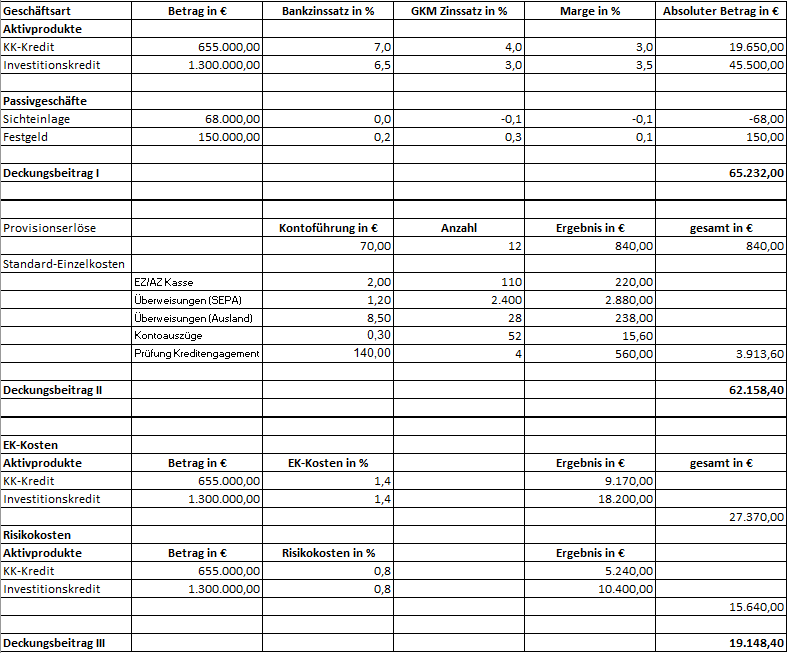 Herr Renner möchte für das Kundengespräch verschiedene Szenarien der Konditionsgestaltung zur Verfügung haben.Gestalten Sie mit einem Tabellenkalkulationsprogramm eine Berechnungshilfe.Berechnen Sie damit verschiedene Konditionsszenarien.LösungshinweisVgl. WBK-LF11-LS10-Deckungsbeitrag_Kalkulation.xlsx – Tabellenblatt „Kundenwunsch“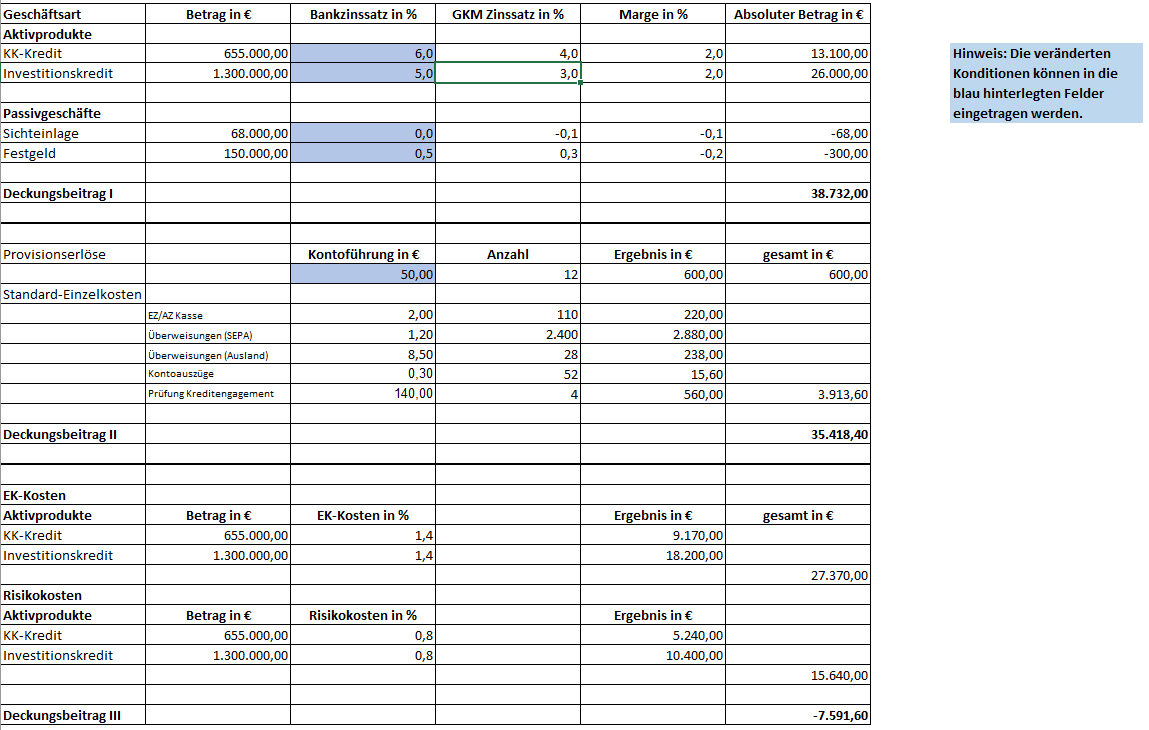 Herrn Renner bittet um Stellungnahme zu den Konditionswünschen der Haaber GmbH.Beurteilen Sie, ob den Kundenwünschen entsprochen werden kann.Schlagen Sie Konditionen vor, mit denen der Haaber GmbH entgegengekommen werden kann.LösungshinweisWürde dem Kundenwunsch entsprochen, erwirtschaftet die Sparbank AG einen negativen Deckungsbeitrag in Höhe von 7.591,60 Euro und damit Verlust aus der Kundenbeziehung. Insbesondere die bestehenden Konditionen der Kredite, speziell die des Investitionskredites, tragen zum guten Deckungsbeitrag des Kunden bei. Daher sollte hier dem Kundenwunsch nicht oder in geringerem Umfang entsprochen werden. Der Zinssatz des Festgeldes und die Kontoführungsgebühren beeinflussen den Deckungsbeitrag vergleichsweise kaum. Hier könnte auf den Kundenwunsch eingegangen werden. Die Zinssätze der Kredite sollten hingegen nicht oder nur gering angepasst werden.Vorschlag für geänderte Kundenkonditionen:Vgl. WBK-LF11-LS10-Deckungsbeitrag_Kalkulation.xlsx – Tabellenblatt „Vorschlag“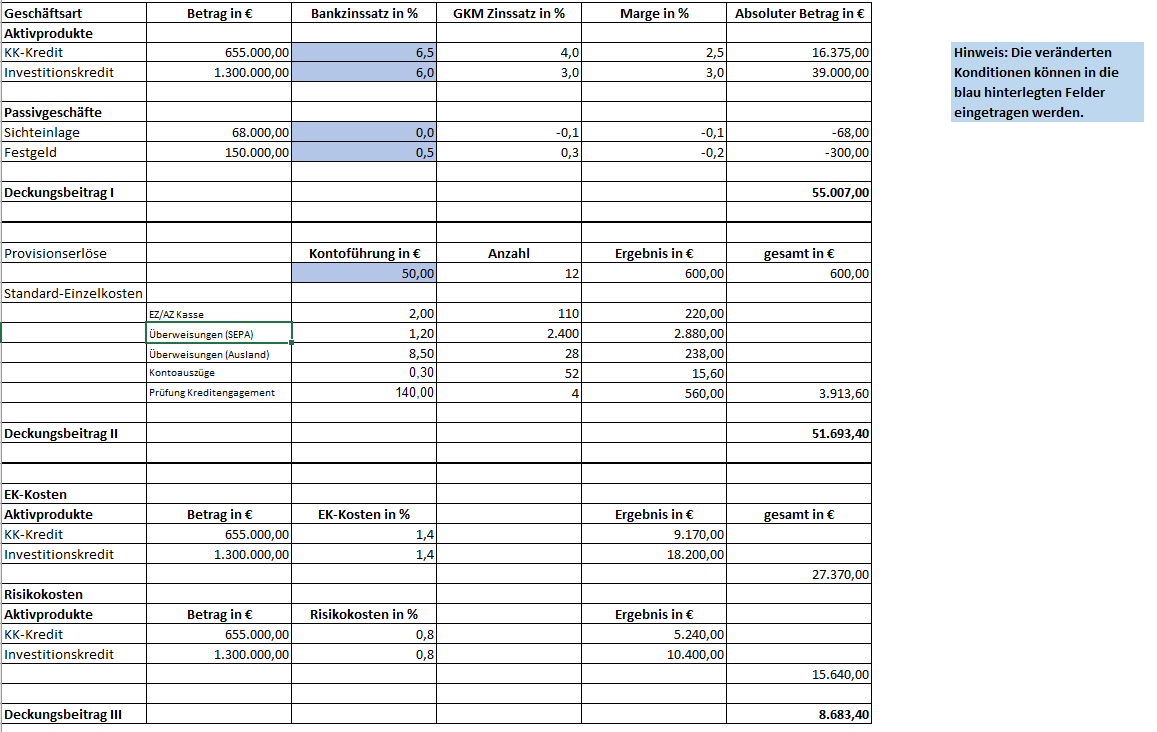 DatenkranzAnlage 1Anlage 2Auszug aus dem Mitarbeiterhandbuch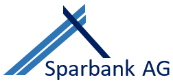 DeckungsbeitragsrechnungDer Deckungsbeitrag ist in der Kosten- und Erlösrechnung von Kreditinstituten der Überschuss der Erlöse aus den Marktleistungen über die Einzelkosten der Betriebs- und Wertleistungen. Der verbleibende Betrag dient der Deckung der Gemeinkosen (Overheadkosten) sowie der Gewinnerzielung.Wir als Sparbank AG arbeiten - wie viele andere Kreditinstitute auch - mit einem dreistufigen Schema zur Berechnung der Deckungsbeiträge I, II und III. Das Schema kann auf Produkte, Kunden oder auf Geschäftsbereiche bezogen werden. Das Deckungsbetragsschema setzt sich wie folgt zusammen:Der Deckungsbeitrag I ist die Summe der Konditionenbeiträge der Aktiv- und Passivgeschäfte. Werden die direkt zurechenbaren Provisionserlöse hinzugerechnet und die direkt zurechenbaren Standard-Einzelkosten abgezogen, erhält man den Deckungsbeitrag II. Zieht man davon jeweils für die Aktivprodukte die anteiligen Eigenkapitalkosten und Risikokosten ab, hat man als Ergebnis den Deckungsbeitrag III.Anlage 3Abfrage im Kundeninformationssystem (KIS) der Sparbank AGAnlage 4Alternativzinssätze am Geld- und KapitalmarktAnlage 5Kalkulatorische KostenAnlage 6Betriebskosten Kundenengagement Haaber GmbH (in den letzten 12 Monaten)Didaktisch-methodische HinweiseAuszug aus der Zielanalyse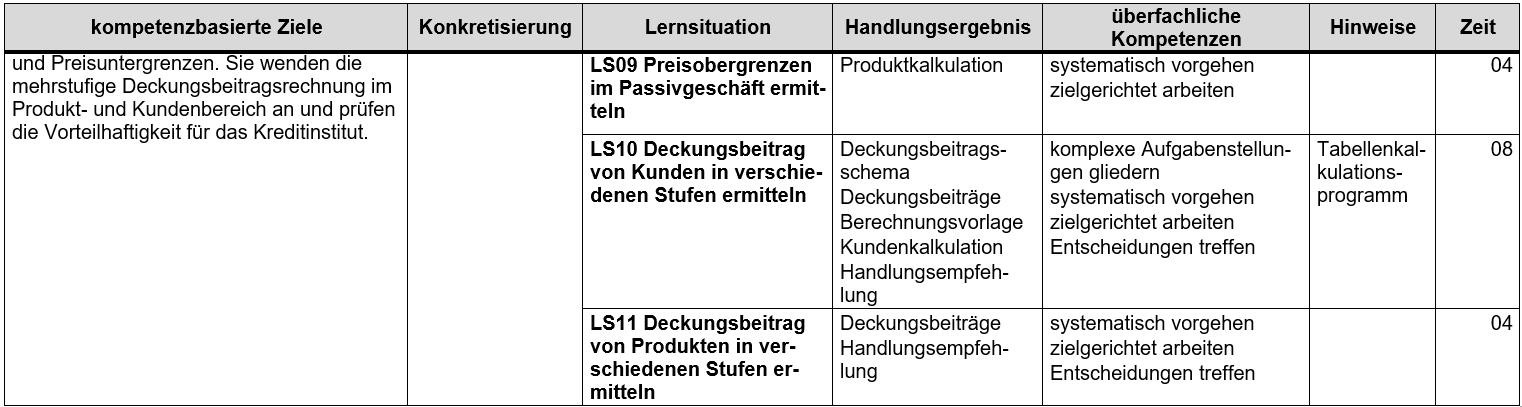 Methodenvorschlag GruppenpuzzleDie Aufträge der Lernsituation können anhand eines Gruppenpuzzles ausgeführt werden (siehe ergänzendes Material).Phasen der vollständigen HandlungErgänzendes MaterialErarbeitung der Lernsituation im GruppenpuzzleDie Lernsituation kann in Form des folgend dargestellten Gruppenpuzzles erarbeitet werden. Besonderheit des hier dargestellten Gruppenpuzzles ist, dass bestimmte Aufgaben – anders als bei der „klassischen“ Methode Gruppenpuzzle – in den Stammgruppen bearbeitet werden.Digitale Übungsaufgaben mit LearningAppsReihenfolge legen zum Schema der Deckungsbeitragsrechnunghttps://learningapps.org/watch?v=p389ao15k22 (Zugriff am 11.02.2022)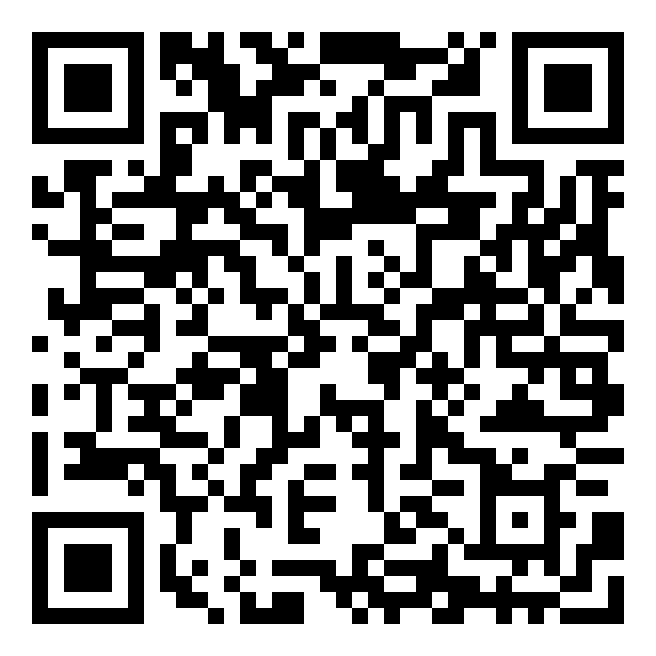 Link für die Lehrkraft (zur Speicherung oder Veränderung der App im eigenen Account bei LearningApps.org)https://learningapps.org/display?v=p389ao15k22 (Zugriff am 11.02.2022)Lückentext zur Bedeutung der Kundenkalkulationhttps://learningapps.org/watch?v=pqi9qftyj22 (Zugriff am 11.02.2022)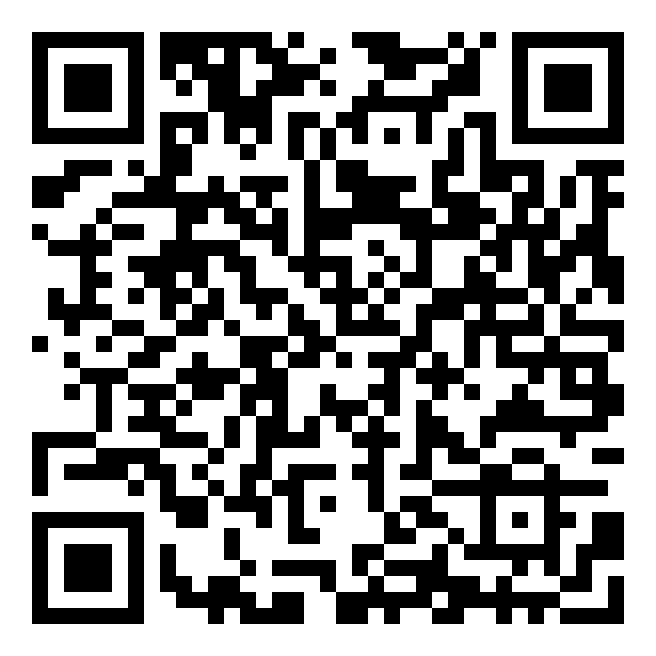 Link für die Lehrkraft (zur Speicherung oder Veränderung der App im eigenen Account bei LearningApps.org)https://learningapps.org/display?v=pqi9qftyj22 (Zugriff am 11.02.2022)WBK-LF11-LS10Deckungsbeitrag von Kunden in verschiedenen Stufen ermittelnIntranet-MitteilungIntranet-MitteilungKonditionen FirmenkundenTitelVorbereitung Gespräch Thema Kundenkonditionen Haaber GmbHVorbereitung Gespräch Thema Kundenkonditionen Haaber GmbHAuftragLiebe Kolleginnen und Kollegen,zur Vorbereitung des Gespräches über die künftigen Bankkonditionen gegenüber der Haaber GmbH benötige ich Ihre Unterstützung. Laut Terminal-Abfrage erwirtschaften wir aus der Kundenverbindung einen Deckungsbeitrag in Höhe von 19.148,40 Euro. Für die Konditionsverhandlungen ist mir dieser Wert zu allgemein. Ich bitte um Auskunft, wie sich dieser allgemeine Deckungsbeitrag im Detail zusammensetzt und welche Ergebnisse wir für die Haaber GmbH in den letzten 12 Monaten jeweils erzielt haben. Bitte erstellen Sie mir zusätzlich eine Tabelle mit unserem Kalkulationsprogramm, mit der ich – entsprechend des Kundenwunsches – verschiedene Szenarien berechnen kann.Des Weiteren bitte ich um Ihre Stellungnahme, inwiefern wir auf die Konditionswünsche der Haaber GmbH eingehen können.Die Mail der Haaber GmbH finden Sie in der Anlage.Danke und kollegiale GrüßeThomas RennerKundenberater Firmenkundengeschäft
Sparbank AGLiebe Kolleginnen und Kollegen,zur Vorbereitung des Gespräches über die künftigen Bankkonditionen gegenüber der Haaber GmbH benötige ich Ihre Unterstützung. Laut Terminal-Abfrage erwirtschaften wir aus der Kundenverbindung einen Deckungsbeitrag in Höhe von 19.148,40 Euro. Für die Konditionsverhandlungen ist mir dieser Wert zu allgemein. Ich bitte um Auskunft, wie sich dieser allgemeine Deckungsbeitrag im Detail zusammensetzt und welche Ergebnisse wir für die Haaber GmbH in den letzten 12 Monaten jeweils erzielt haben. Bitte erstellen Sie mir zusätzlich eine Tabelle mit unserem Kalkulationsprogramm, mit der ich – entsprechend des Kundenwunsches – verschiedene Szenarien berechnen kann.Des Weiteren bitte ich um Ihre Stellungnahme, inwiefern wir auf die Konditionswünsche der Haaber GmbH eingehen können.Die Mail der Haaber GmbH finden Sie in der Anlage.Danke und kollegiale GrüßeThomas RennerKundenberater Firmenkundengeschäft
Sparbank AGVon: stefanie.schuster@haaber-gmbh.deAn:firmenkundenbetreuung@sparbank.deBetreff:Anpassung der BankkonditionenSehr geehrter Herr Renner,als Unternehmen müssen wir ständig unsere Kostensituation im Auge behalten. Bei einem Vergleich mit anderen Banken ist uns aufgefallen, dass unsere Kosten für die Bankdienstleistungen bei Ihrem Haus doch sehr hoch sind. Sie wissen, dass wir mit der Betreuung durch die Sparbank AG sehr zufrieden sind und ungern die Bankverbindung ändern möchten. Daher möchte ich das Gespräch in der kommenden Woche dazu nutzen, um über für uns günstigere Konditionen zu sprechen. Vorab möchte ich Ihnen unsere Vorstellungen gern mitteilen:Senkung des Zinssatzes für den Kontokorrentkredit auf 6,0 ProzentSenkung des Zinssatzes für den Investitionskredit auf 5,0 ProzentErhöhung des Zinssatzes für das Festgeld auf 0,5 ProzentReduzierung der monatlichen Pauschale für die Kontoführung auf 50,00 EuroWir würden uns freuen, wenn Sie unseren Vorstellungen entgegenkommen könnten.Freundliche Grüße
Haaber GmbHStefanie SchusterProkuristinHaaber GmbHGeschäftsführung: Konrad König, Matthias Haaber (Sprecher der Geschäftsführung)Sitz: Industriepark 96, 70123 BürglingenRegistergericht: Amtsgericht Bürglingen, HRB 98765Sehr geehrter Herr Renner,als Unternehmen müssen wir ständig unsere Kostensituation im Auge behalten. Bei einem Vergleich mit anderen Banken ist uns aufgefallen, dass unsere Kosten für die Bankdienstleistungen bei Ihrem Haus doch sehr hoch sind. Sie wissen, dass wir mit der Betreuung durch die Sparbank AG sehr zufrieden sind und ungern die Bankverbindung ändern möchten. Daher möchte ich das Gespräch in der kommenden Woche dazu nutzen, um über für uns günstigere Konditionen zu sprechen. Vorab möchte ich Ihnen unsere Vorstellungen gern mitteilen:Senkung des Zinssatzes für den Kontokorrentkredit auf 6,0 ProzentSenkung des Zinssatzes für den Investitionskredit auf 5,0 ProzentErhöhung des Zinssatzes für das Festgeld auf 0,5 ProzentReduzierung der monatlichen Pauschale für die Kontoführung auf 50,00 EuroWir würden uns freuen, wenn Sie unseren Vorstellungen entgegenkommen könnten.Freundliche Grüße
Haaber GmbHStefanie SchusterProkuristinHaaber GmbHGeschäftsführung: Konrad König, Matthias Haaber (Sprecher der Geschäftsführung)Sitz: Industriepark 96, 70123 BürglingenRegistergericht: Amtsgericht Bürglingen, HRB 98765KISHaaber GmbH01.12.20xx   Geschäftsgirokonto Nr. 2341234Geschäftsgirokonto Nr. 2341234Geschäftsgirokonto Nr. 2341234KontostandKontostandKontostandH 88.827,34 EuroDispositionslinie Dispositionslinie Dispositionslinie 50.000,00 EuroZinssatz - KontokorrentkreditZinssatz - KontokorrentkreditZinssatz - Kontokorrentkredit8 % p.a.Zinssatz - GuthabenZinssatz - GuthabenZinssatz - Guthaben0 % p.a.durchschnittliches Guthaben der letzten 12 Monatedurchschnittliches Guthaben der letzten 12 Monatedurchschnittliches Guthaben der letzten 12 MonateH 68.000,00 EuroGeschäftsgirokonto Nr. 2341235Geschäftsgirokonto Nr. 2341235Geschäftsgirokonto Nr. 2341235KontostandKontostandKontostandS 622.534,39 EuroDispositionslinieDispositionslinieDispositionslinie800.000,00 EuroZinssatz - KontokorrentkreditZinssatz - KontokorrentkreditZinssatz - Kontokorrentkredit7 % p.a.Zinssatz - GuthabenZinssatz - GuthabenZinssatz - Guthaben0 % p.a.durchschnittliche Überziehung der letzten 12 Monatedurchschnittliche Überziehung der letzten 12 Monatedurchschnittliche Überziehung der letzten 12 MonateS 655.000,00 EuroInvestitionskredit Nr. 9861234Investitionskredit Nr. 9861234Investitionskredit Nr. 9861234Kreditbetrag (Beginn) 2.800.000,00 Euro, Laufzeit: 72 MonateKreditbetrag (Beginn) 2.800.000,00 Euro, Laufzeit: 72 MonateKreditbetrag (Beginn) 2.800.000,00 Euro, Laufzeit: 72 MonateKontostand / Restschuld Kontostand / Restschuld Kontostand / Restschuld 1.132.000,00 EuroZinssatz - InvestitionskreditZinssatz - InvestitionskreditZinssatz - Investitionskredit6,5 % p.a.durchschnittlicher Kreditsaldo der letzten 12 Monatedurchschnittlicher Kreditsaldo der letzten 12 Monatedurchschnittlicher Kreditsaldo der letzten 12 MonateS 1.300.000,00 EuroFestgeld Nr. 3451234 (Laufzeit 12 Monate)Festgeld Nr. 3451234 (Laufzeit 12 Monate)Festgeld Nr. 3451234 (Laufzeit 12 Monate)KontostandKontostandKontostand180.000,00 EuroZinssatz Zinssatz Zinssatz 0,2 % p.a.KündigungsfristKündigungsfristKündigungsfrist12 Monatedurchschnittliches Guthaben der letzten 12 Monatedurchschnittliches Guthaben der letzten 12 Monatedurchschnittliches Guthaben der letzten 12 Monate150.000,00 Euromonatliches Kontoführungsentgelt (Gesamtengagement)monatliches Kontoführungsentgelt (Gesamtengagement)monatliches Kontoführungsentgelt (Gesamtengagement)70,00 EuroRisikoeinstufung Haaber GmbHRisikoeinstufung Haaber GmbHRisikoeinstufung Haaber GmbHRisikoklasse 3Deckungsbeitrag III - KundenengagementDeckungsbeitrag III - KundenengagementDeckungsbeitrag III - Kundenengagement19.148,40 EuroGeschäftsartZins am Geld- und KapitalmarktSichteinlage- 0,1 % p. a.Kontokorrentkredit4,0 % p. a.Investitionskredit3,0 % p. a.Festgeld0,3 % p. a.Eigenkapitalkosten1,4 % p. a.RisikokostenRatingklasse 10,2 % p. a.Ratingklasse 20,5 % p. a.Ratingklasse 30,8 % p. a.Ratingklasse 41,1 % p. a.Ratingklasse 51,4 % p. a.BetriebsbereichAnzahlKosten je Leistungseinheit in EuroEin- und Auszahlungen an der Kasse1102,00Überweisungen (SEPA-Raum)2.4001,20Überweisungen (Ausland)288,50 Kontoauszüge520,30Prüfung Kreditengagement4140,00HandlungsphaseHinweise zur UmsetzungInformierenDie Schülerinnen und Schüler arbeiten sich in die Problemstellung ein und erfassen ihre Rolle. Sie informieren sich über die im Datenkranz zur Verfügung gestellten Anlagen. Aus der Intranet-Mitteilung und der Mail des Kunden erfassen sie ihre Aufgaben, die ihnen der Kundenberater übertragen hat.PlanenDie Schülerinnen und Schüler planen eine strukturierte Vorgehensweise bei der Bearbeitung der Aufträge. Dabei überlegen sie u. a., wie bei Auftrag 3 die Szenarien der Konditionsgestaltung festgehalten werden (z. B. durch Ausdruck, pdf-Speicherung).Bei Durchführung des Gruppenpuzzles entfällt z. T. die Planungsphase.EntscheidenDie Schülerinnen und Schüler entscheiden sich für eine Vorgehensweise zur Bearbeitung der Aufträge.Binnendifferenzierung:Leistungsstarke bzw. mit dem Tabellenkalkulationsprogramm gut vertraute Schülerinnen und Schüler können die Berechnung der Deckungsbeiträge von Anfang an in digitaler Form durchführen.Leistungsschwachen oder mit dem Tabellenkalkulationsprogramm wenig vertraute Schülerinnen und Schülern kann das Tabellenblatt „aktuelle Konditionen“ zur Verfügung gestellt werden. Daran können sie die Berechnung nachvollziehen, Änderungen an den Konditionen vornehmen und so die jeweiligen Auswirkungen auf den Deckungsbeitrag erkennen.AusführenDie Schülerinnen und Schüler strukturieren die umfangreichen Informationen des Datenkranzes.Sie erstellen zunächst ein grundlegendes Schema zur Berechnung der Deckungsbeiträge und berechnen dann die Deckungsbeiträge von Hand.Im Anschluss erstellen sie mit Hilfe eines Tabellenkalkulationsprogramms das Schema in digitaler Form. Sie überlegen, welche Felder des Tabellenblattes für die veränderten Szenarien geändert werden müssen und markieren diese ggf. farblich. Sie berechnen damit die Auswirkungen verschiedener Konditionen auf den Deckungsbeitrag und halten die Ergebnisse fest (z. B. durch pdf-Speicherung).Sie beurteilen die Vorstellungen des Kunden zu den zukünftigen Konditionen aus der E-Mail und schlagen mögliche Konditionen vor, mit denen der Haaber GmbH entgegengekommen werden kann.KontrollierenDie Ergebnisse der Schülerinnen und Schüler werden im Plenum vorgestellt. Die Schülerinnen und Schüler vergleichen ihre Ergebnisse und nehmen ggf. Korrekturen vor. Sie diskutieren ihre Vorschläge zur Konditionsgestaltung und prüfen jeweils Auswirkungen verschiedener Konditionsszenarien auf Kreditinstitut und Kunde.BewertenDie Schülerinnen und Schüler reflektieren ihre Vorgehensweise und ziehen Schlüsse für ihr zukünftiges Handeln.Arbeit in Stammgruppen – Gruppengröße: 3 PersonenErstellen Sie ein Schema für die Berechnung der Deckungsbeiträge I – III.Teilen Sie sich – nachdem Sie das Schema verglichen haben – als Expertin bzw. Experte wie folgt auf:Experte bzw. Expertin 1: Berechnung der KonditionsbeiträgeExperte bzw. Expertin 2: Berechnung der Provisionserlöse und Standard-EinzelkostenExperte bzw. Expertin 3: Berechnung der Eigenkapitalkosten und RisikokostenArbeit in ExpertengruppenBerechnen Sie für das Kundenengagement den Ihnen zugewiesenen Teilbereich im Schnitt der vergangenen 12 Monate (vgl. Auftrag 2).Arbeit in StammgruppenStellen Sie als Expertin bzw. als Experte Ihr (Teil-)Ergebnis vor. Erklären Sie in nachvollziehbarer Weise den Rechenweg.Berechnen Sie gemeinsam – auf der Grundlage der Teilergebnisse – die Deckungsbeiträge I – III für das Kundenengagement.Gestalten Sie mit einem Tabellenkalkulationsprogramm eine Berechnungshilfe.Berechnen Sie damit verschiedene Konditionsszenarien.Tipp:Legen Sie in Ihrer Datei drei Tabellenblätter an, in denen jeweils mit verschiedenen Konditionen gerechnet wird.
Blatt 1: Kalkulation entsprechend der aktuellen Konditionen
Blatt 2: Kalkulation entsprechend der Kundenwünsche
Blatt 3: Kalkulation eines Vorschlages der Bank (inwieweit dem Kundenwunsch entgegengekommen werden kann)Beurteilen Sie, ob den Kundenwünschen entsprochen werden kann.Schlagen Sie Konditionen vor, mit denen dem Kundenwunsch entgegengekommen werden kann.Präsentation (Klassenverband)Stellen Sie Ihre Ergebnisse im Plenum vor.